ПРОЕКТ НА НАРЕДБА ЗА ИЗМЕНЕНИЕ И ДОПЪЛНЕНИЕ НА НАРЕДБАТА ЗА ОПРЕДЕЛЯНЕ РАЗМЕРА НА  МЕСТНИТЕ ДАНЪЦИ И ТАКСИ НА ОБЩИНАПЕРУЩИЦАНа основание чл. 8 и чл.26, ал. 1,ал.2  и   чл. 28 от Закона за нормативните актове и във връзка с чл. 77 от Административно процесуалния кодекс, предлагам на вниманието на жителите на община Перущица в 30-дневен срок, считано от 12.05.2023г. за обсъждане, представяне на становища, предложения и възражения.Предложения, препоръки и др. по проекта на Наредбата могат да подавани в деловодството на Общински съвет при община Перущица или на e-mail: obshtina@perushtitsa.egov.bg в срок до 17,00 часа на 12.06.2023г.МОТИВИ към ПРОЕКТ НА НАРЕДБА ЗА ИЗМЕНЕНИЕ И ДОПЪЛНЕНИЕ НА НАРЕДБАТА ЗА ОПРЕДЕЛЯНЕ РАЗМЕРА НА  МЕСТНИТЕ ДАНЪЦИ И ТАКСИ НА ОБЩИНАПЕРУЩИЦАПричини, които налагат приемане на Наредбата  за определяне размера на местните данъци на община Перущица (НОРМД) : Със Закона за изменение и допълнение на Закона за местните данъци и такси , публ. в ДВ, бр. 71 от 11.08.2020г.,104от8.12.2020г.,107/18.12.2020,110/29.12.2020г,14/17.02.2021г.16/23.02.2021г.8/28.01.2022г.,17/1.03.2022г.104/2022г.. са изменени част от законовите разпоредби по отношение на данъка върху превозните средства,данъка върху недвижимите имоти, туристическия данък, данък върху таксиметров превоз на пътници и др. което налага изменение на местната наредба за привеждането й в съответствие с нормативен акт от по-висока степен. Промените са наложени и от препоръките на одиторите  на  Сметна Палата във връзка с проведения одит за съответствие  при администрирането на приходите от местни данъци и такси в Община Перущица а именно:Не е определено, че данък върху таксиметров превоз на пътници, постъпва в общинския бюджет и не е определен годишния му размер.1.2. Не  е определено, че данъчно задължено лице при концесия е концесионерът и не е допълнен съгласно редакцията на чл. 11, ал. 4 от ЗМДТ.1.3. Не са посочени случаите, в които данъчната оценка се определя от служител на общинската администрация в съответствие с чл. 21, ал. 4 от ЗМДТ 1.4. Не е актуализирана в съответствие с чл. 44, ал. 4 от ЗМДТ облагането на  моторни превозни средства, които не са регистрирани за движение в страната . 1.5 Не са определени размери на данъка в зависимост от мощността на двигателя, въз основа на който се определя имуществения компонент, и на коефициента в зависимост от екологичната категория, въз основа на който се изчислява екологичния компонент на леките и товарни автомобили с технически допустима маса не повече от 3,5 тона. 1.6.  Не е определено, че когато в регистъра по чл. 54, ал. 1 от ЗМДТ няма данни за екологичната категория на моторното превозно средство, се приема, че превозното средство е без екологична категория.1.7.  Не е актуализирано  изменението на чл. 59, ал. 2 от ЗМДТ (ред. ДВ, бр. 98 от 2018 г., в сила от 1.01.2019 г.) за заплащане на данъка за мотопеди и мотоциклети с мощност на двигателя до 74 kW включително, и съответстващи на екологична категория "Евро 4" с 20 на сто намаление и за съответстващите на екологични категории по-високи от "Евро 4" – с 60 на сто намаление от определения по чл. 55, ал. 3 и с изменениято по чл. 59, ал. 3 от ЗМДТ (ред. ДВ, бр. 98 от 2018 г., в сила от 1.01.2019 г.) за заплащане на данъка за автобусите, товарните автомобили, с технически допустима максимална маса над 3,5 т., влекачите за ремарке и седловите влекачи с двигатели, съответстващи на екологична категория "Евро 4", с 20 на сто намаление, и за съответстващите на "Евро 5", "Евро 6" и "ЕЕV" – с 50 на сто намаление от определения по чл. 55, ал. 5, 6, 7 и 13 данък.1.8. Не  е посочено, че данъкът върху превозните средства се плаща на две равни вноски в следните срокове: до 30 юни и до 30 октомври, вместо до 31 октомври, на годината, за която е дължим.1.9. Не правилно е  определено да се събира годишен патентен данък за отдаване под наем на видеокасети или записи на електронен носител в размер на 600 лв.1.10. Не е актуализиран срокът за подаване на декларация за облагане с туристически данък. до 30 януари на всяка година за облагане с туристически данък за предходната календарна година.1.11.Не е определен  размерът на дължимия туристически данък за средствата за подслон и местата за настаняване  по класове туристически обекти и категории. 1.12. Не е определен ред/процедурни стъпки в процеса по администриране на местните данъци, свързани с:а) подаване на необходимите данни за определяне на данъка на новопостроените сгради и/или на самостоятелни обекти в тях от възложителя на строежа в двумесечен срок след завършването на сградата в груб строеж по образец, определен от министъра на финансите съгласно чл. 14, ал. 2 от ЗМДТ	б) задължението на данъчно задължените лица при придобиване на имот по наследство да подават декларация по чл. 14, ал. 1 от ЗМДТ, в срока по чл. 32 от закона. В случай, че не е подадена данъчна декларация по ал. 1 от наследниците или заветниците, след изтичането на срока по чл. 32, служителят по чл. 4, ал. 1 образува партида за наследения недвижим имот въз основа на данните, налични в общината и в регистъра на населението.в) неподаване на данъчна декларация, когато промяната в обстоятелствата, имащи значение за определяне на данъка, са удостоверени от общината в случаите на търпимост на строежите, в изпълнение на Националната програма за енергийна ефективност на многофамилни жилищни сгради или в качеството й на възложител по ЗУТ, както и задължението на служител от общинската администрация да отразява служебно настъпилите промени в техническите характеристики на имота.г) подаване на документите, удостоверяващи завършване на сгради или части от тях, органите, които представят екземпляри от документацията на данъчната служба на общината в едноседмичен срок; дължим данък за имоти в двугодишен срок от завършване на сграда в груб строеж, съответно в едногодишен срок от съставяне на протокол по чл. 176, ал. 1 от ЗУТ, лицата, които предоставят информацията в общината;д) подаване на данъчна декларация в 2-месечен срок от данъчнозадължените лица при частично или пълно унищожаване на сградите, както и при преминаване на недвижимите имоти от необлагаеми в облагаеми и обратно, подаване на декларация и заплащане на данък при безвъзмездно придобиване на имущество;е) за документиране на проверката от служители на общинската администрация на данните в подадените декларации и предоставената служебно информация по чл. 18, ал. 1 от ЗМДТ;ж) определяне от служител на общинска администрация на данъчната оценка за сметка на данъчно задълженото лице по нормативно определен ред при нарушени/ липса на счетоводни данни съгласно чл. 21, ал. 4 от ЗМДТ;з) ред за разсрочване или отсрочване на задълженията по реда на чл. 4, ал. 7 от ЗМДТ;и) обмен на информация между МФ, МВР и общината по чл. 54, ал. 2 от ЗМДТ във връзка с определяне на данъка върху превозните средства;й) пределяне на размера на туристическия данък за календарния месец въз основа на данни от Единната система за туристическа информация (ЕСТИ), поддържана на Министерство на туризма (МТ);Цел на Наредбата  за определяне размера на местните данъци в община Перущица: да приведе общинската наредба в съответствие с измененията и допълненията на разпоредбите на Закона за местните данъци и такси , публ  последно изменение в ДВ бр 104 от 30.12.2022 г.в сила от 1.01.2023г.Очаквани резултати: Резултатите, които се очакват от прилагането на Наредбата се свеждат до постигане на целите, наложили приемането на същатаФинансови средства: За прилагане на Наредбата за определяне на размера на местните данъци и такси на Община Перущица не е необходимо разходването на допълнителни финансови средства.Анализ за съответствие с правото на Европейския съюз: Предлаганата Наредбата за изменение и допълнение на Наредбата за определяне на размера на местните данъци и такси на Община Перущица, е в съответствие с нормативните актове от по-висока степен, както и с тези на европейското законодателство. Фактически основания: необходимост от изменение и допълнение на местен нормативен документ, който да регламентира реда и условията при които се съставя бюджетната прогноза за местните дейности за следващите три години, и за условията, при които се съставя, приема, изпълнява и отчита бюджета на Община Перущица.Правни основания чл. 21, ал.1, т.7 и ал.2 от Закона за местното самоуправление и местната администрация, чл. 54 от Закона за местните данъци и такси , при спазване на изискванията на чл. 75-79 от Административно процесуалния кодекс и чл. 8, чл. 11, ал. 3 и чл. 15, ал. 1, чл. 26, ал. 1 и ал. 3 и чл. 28 от Закона за нормативните актове.ПРОЕКТ НА РЕШЕНИЕ :Приема  Наредба за определяне на местните данъци на  Община Перущица ОБЩИНА  ПЕРУЩИЦА  Гр. Перущица ул.”Отец Паисий”2 тел.03143 2786 E:mail:obshtina@perushtitsa.egov.bgП Р О Е К Т О-НАРЕДБА ЗА ОПРЕДЕЛЯНЕ РАЗМЕРА И АДМИНИСТРИРАНЕ НА МЕСТНИТЕ ДАНЪЦИ В ОБЩИНА ПЕРУЩИЦАГлава първаОбщи положенияЧл. 1 С тази наредба се уреждат отношенията, свързани с определяне размерите и администриране  на местните данъци на територията на Община  Перущица.Чл. 2 В общинските бюджети постъпват следните местни данъци: 1. Данък върху недвижимите имоти;2. Данък върху наследствата;3. Данък върху даренията;4. Данък при възмездно придобиване на имущества;5. Данък върху превозните средства;6. Патентен данък;7. Туристически данък;8. Данък върху таксиметров превоз на пътници;9. Други местни данъци, определени със закон.           Чл. 3 (1) Размерите на местните данъци по чл. 2 се определят с тази наредба при условията, по реда и в границите, определени в Закона за местните данъци и такси.(2) Когато до края на предходната година общинския съвет не е определил размера на местните данъци за текущата година, местните данъци се събират на базата на действащия размер към 31 декември на предходната година.           (3) Не се допускат изменения в приетите от общинския съвет размер и начин на определяне на местните данъци в течение на годината.Чл.4 (1) Данъчните декларации по този закон се подават от данъчно задължените лица или от техните законни представители по образец, одобрен от министъра на финансите, който се обнародва в „Държавен вестник”.           (2) Данъчните декларации по ал. 1 могат да се подават и по електронен път по реда на Данъчно-осигурителния процесуален кодекс.           Чл. 5 Местните данъци се заплащат в брой в касите на общинската администрация или безкасово по съответната сметка.           Чл. 6 (1) Установяването, обезпечаването и събирането на местните данъци се извършват от служители на общинската администрация по реда на Данъчно-осигурителния процесуален кодекс. Обжалването на свързаните с тях актове се извършва по местонахождението на общината, в чийто район е възникнало задължението, по реда на Данъчно-осигурителния процесуален кодекс.(2) Невнесените в срок данъци по тази наредба се събират заедно с лихвите по Закона за лихвите, върху данъци, такси и други подобни държавни вземания. Принудителното събиране се извършва от публични изпълнители по реда на ДОПК или от съдебни изпълнители по реда на ГПК.(3) В производствата по ал. 1 служителите на общинската администрация, определени със заповед на кмета на общината, имат правата и задълженията на органи по приходите, а в производствата по обезпечаване на данъчни задължения - на публични изпълнители.       (4) Отсрочване и разсрочване на данъчни задължения в размер до 100 000лв., със срок до 1 година от издаване на съответния акт, се извършва със заповед от Кмета на общината. В останалите случаи – с решение на Общински съвет.       (5) Кметът на общината упражнява правомощията на решаващ орган по чл. 152, ал. 2 от Данъчно-осигурителния процесуален кодекс, а ръководителят на звеното за местни приходи в общината - на териториален директор на Националната агенция за приходите.       Чл. 7 (1)  Община Перущица предоставя ежедневна информация по електронен път на Министерството на финансите за:1. идентификационните данни за задължените лица по този закон;2. обектите на облагане с местни данъци и такси, данъчните им оценки и отчетните им стойности;3. правата на собственост и ползване върху обектите на облагане;4. данъчните облекчения и освобождавания по този закон;5. размера на задълженията по видове данъци и такси, плащанията и непогасените задължения;6. данни от значение за определяне на таксата за битови отпадъци, като обхватът на данните се определя със заповедта на министъра на финансите;7. други данни от значение за определянето, обезпечаването и събирането на местните данъци и такси.         (2) Информацията по ал. 1 се предоставя по ред, начин и във формат, определени със заповед на министъра на финансите.         (3) Заповедта по ал. 2 се публикува на интернет страниците на Министерството на финансите и Националното сдружение на общините в Република България.           Чл. 8 Общинският съвет определя условията и реда за информиране и обсъждане с гражданите и бизнеса на предложения за определяне размерите на местните данъци.Глава втораМестни данъциРаздел ІДанък върху недвижимите имоти             Чл. 9 (1) С данък върху недвижимите имоти се облагат разположените на територията на страната сгради и самостоятелни обекти в сгради, както и поземлените имоти, разположени в строителните граници на населените места и селищните образувания, и поземлените имоти извън тях, които според подробен устройствен план имат предназначението по чл. 8, т. 1 от Закона за устройство на територията и след промяна на предназначението на земята, когато това се изисква по реда на специален закон.(2) Не се облагат с данък поземлените имоти, заети от улици, пътища от републиканската и общинската пътни мрежи и железопътната мрежа, до ограничителните строителни линии. Не се облагат с данък и поземлените имоти, заети от водни обекти, държавна и общинска собственост.(3) Не се облагат с данък земеделските земи и горите, с изключение на застроените земи - за действително застроената площ и прилежащия й терен.(4) Не се облагат с данък недвижимите имоти с данъчна оценка до 1680 лв. включително.Чл. 10 (1) Данъчно задължени лица са собствениците на облагаеми с данък недвижими имоти.(2) Собственикът на сграда, построена върху държавен или общински поземлен имот, е данъчно задължен и за този имот или съответната част от него.(3) При учредено вещно право на ползване данъчно задължен е ползвателят.(4) При концесия данъчно задължен е концесионерът. При концесия за добив данъчно задължено лице е собственикът, с изключение на случаите, при които в полза на концесионера е учредено вещно право на ползване върху поземления имот или съответната част от него.     (5) За имот държавна или общинска собственост, данъчно задължено е лицето,  на което  имота е предоставен за управление.Чл. 11 Когато върху облагаем недвижим имот правото на собственост или ограниченото вещно право на ползване е притежание на няколко лица, те дължат данък съответно на частите си.Чл. 12 (1) Данъкът върху недвижимите имоти се заплаща:                 1.В брой в касата на данъчната служба при общината, находяща се в гр. Перущица, област Пловдив, ул. “Отец Паисий”№ 2.2. По банков път – по банковата сметка на общината.3. С пощенски запис.4. Чрез портал за електронни плащания5. Чрез ПОС устройство (2) Всеки от съсобствениците на имота, съответно от съпритежателите на ограниченото вещно право на ползване, може да плати данъка за целия имот за сметка на останалите.Чл. 13(1)  Данъкът върху недвижимите имоти се плаща на две равни вноски в следните срокове: до 30 юни и до 31 октомври на годината, за която е дължим.                     (2) На предплатилите до 30 април за цялата година се прави отстъпка 5 на сто.         (3) За недвижимите имоти, придобити през текущата година, данъкът се заплаща в сроковете по ал. 1, а в случаите, в които придобиването е след изтичане на сроковете по ал. 1, данъкът се заплаща в двумесечен срок от датата на придобиването на имота.                    (4)При прехвърляне на недвижим имот или при учредяване на вещни права върху недвижим имот дължимият до прехвърлянето/учредяването данък, включително за месеца на прехвърлянето/учредяването, се заплаща от прехвърлителя/учредителя преди прехвърлянето/учредяването.       (5) За новопостроените сгради или части от сгради се дължи данък от началото на месеца, следващ месеца, през който са завършени. Данъкът се дължи и в случаите, когато в двегодишен срок от завършването на сградата в груб строеж, съответно - в едногодишен срок от съставяне на констативен акт по чл. 176, ал. 1 от Закона за устройство на територията, сградата не е въведена в експлоатация или не е издадено разрешение за ползване.       (6) Завършването на сграда или на част от нея се установява с удостоверение за въвеждане в експлоатация или разрешение за ползване, издадени по реда на Закона за устройство на територията, както и с удостоверение по чл. 54а, ал. 3 от Закона за кадастъра и имотния регистър.       (7) Органите, издаващи документите по ал. 6, предоставят служебно по един екземпляр от тях на данъчната служба на община Перущица в едноседмичен срок от издаването им. Лицето упражняващо строителен надзор или техническият ръководител – за строежите от пета категория, предоставя екземпляр от съставения констативен акт по чл.176,ал.1 от Закона за устройство на територията в едномесечен срок от съставянето му.     (8) Завършването на сградата в груб строеж се установява по реда на чл. 181, ал. 2 от Закона за устройство на територията. Обстоятелствата по ал. 5 се установяват с констативен акт, съставен от служители от Дирекция „САБХДЕП” при община Перущица. Актът се съобщава на данъчно задълженото лице, което може да оспори констатациите в акта в 7-дневен срок от уведомяването.    (9) Не се изисква подаване на данъчна декларация, когато промяната в обстоятелствата, имащи значение за определяне на данъка, са удостоверени от общината в случаите на търпимост на строежите, в изпълнение на Националната програма за енергийна ефективност на многофамилни жилищни сгради или в качеството й на възложител по Закона за устройство на територията. Служител от общинската администрация отразява служебно настъпилите промени в техническите характеристики на имота.(10) При частично или пълно унищожаване на сградите, както и при преминаване на недвижимите имоти от необлагаеми в облагаеми и обратно данъчно задължените лица уведомяват за това общината по местонахождението на имота по реда и в срока по чл. 14, ал. 1 от Закона за местните данъци и такси. Задължението за плащане на данъка се прекратява, съответно възниква, от началото на месеца, следващ месеца, в който е настъпила промяната            Чл. 14 Данъкът се заплаща независимо дали недвижимите имоти се използват или не.Чл. 15 От заплащане на данък се освобождават лицата за имотите, определени в чл. 24 от Закона за местните данъци и такси.Чл. 16 Данъкът върху недвижимите имоти постъпва в приход на бюджета на общината, на територията на която се намира имотът. Данъкът, дължим от концесионера за имот, разположен на територията на повече от една община, постъпва в приход на общината, на чиято територия е по-голямата част от имота.Чл. 17. Размерът на данъка върху недвижимите имоти, се определя в размер на 1.5 на хиляда върху данъчната оценка на недвижимия имот.Чл. 18 Данъчната оценка на недвижимите имоти на гражданите се определя по норми съгласно приложение № 2 от Закона за местните данъци и такси, в зависимост от вида на имота, местонахождението, площта, конструкцията и овехтяването и се съобщава на данъчно задължените лица.Чл. 19 (1) Данъчната оценка на недвижимите имоти на предприятията е по-високата между отчетната им стойност и данъчната оценка съгласно приложение № 2 от Закона за местните данъци и такси, а за жилищните имоти - данъчната им оценка съгласно приложение № 2 от Закона за местните данъци и такси. (2) Данъчната оценка на недвижимите имоти, върху които е учредено право на ползване на предприятие, е отчетната им стойност по баланса на собственика или данъчната оценка съгласно приложение № 2 от Закона за местните данъци и такси, а за жилищните имоти - данъчната оценка съгласно приложение № 2 от Закона за местните данъци и такси.(3) Данъчната оценка на имотите по чл. 11, ал. 2 от Закона за местните данъци и такси, върху които са построени сгради на предприятия, се определя съгласно нормите по приложение № 2 от Закона за местните данъци и такси.  (4) При липса на счетоводни данни данъчната оценка се определя от служител на общинската администрация за сметка на данъчно задълженото лице. Данъчната оценка се определя от служител на общинската администрация и при наличие на счетоводни данни, определени в нарушение на приложимото счетоводно законодателство. Определянето на данъчната оценка се извършва по реда на Данъчно-осигурителния процесуален кодекс.Чл. 20 (1) Данъкът се определя върху данъчната оценка на недвижимите имоти по чл. 10, ал. 1 от Закона за местните данъци и такси към 1 януари на годината, за която се дължи и се съобщава на лицата до 1 март на същата година. (2) При промяна на данъчната оценка на имота през годината данъкът се определя върху новата оценка от месеца, следващ месеца на промяната. В случаите на промяна от общинския съвет на границите на зоните в населените места и категориите на вилните зони или на населените места, данъкът се определя върху новата данъчна оценка от 1 януари на следващата година.Чл. 21 (1) За имот, който е основно жилище, данъкът се дължи с 50 на сто намаление.(2) За имот, който е основно жилище на лице с намалена работоспособност от 50 до 100 на сто, данъкът се дъжи със 75 на сто намаление. (3) В случай, че е установено деклариране на повече от едно основно жилище, облекченията по ал. 1 и 2 не се прилагат и данъкът, определен по чл. 17, се дължи в пълен размер за всяко от жилищата и за периода, в който едновременно са декларирани като основни жилища.Чл. 22 Необходимо условие за определяне на данъка е наличието на подадена декларация и/или информация, предоставена по реда на чл. 14, чл. 15, ал. 3, ал. 4, ал. 5, ал. 6, ал. 7, и чл. 51 от Закона за местните данъци и такси. Служителят на общинската администрация проверява подадените декларации и предоставената служебно информация по чл. 15, ал. 4, 6 и 7 и чл. 51, ал. 1 от ЗМДТ. Той може да иска допълнителни данни за облагаемия имот, да сверява данните от декларацията със счетоводните книги, планове, скици и документи, въз основа на които имотът се притежава или се ползва, а при нужда - и чрез измерване на имота от техническите органи.Чл. 23  Лицата предявяват правото си на освобождаване от данък или за ползване на данъчно облекчение чрез данъчна декларация, която подават в срока по чл. 14, ал. 1 от Закона за местните данъци и такси.Раздел ІІДанък върху наследстватаЧл. 24 (1) С данък върху наследствата се облагат наследените по закон или по завещание имущества в страната или в чужбина на български граждани, както и имуществата в страната на чуждите граждани.        (2) Имуществата на лица без гражданство се облагат като имущества на български граждани, ако постоянното им местопребиваване е на територията на страната.Чл. 25 (1) Наследственото имущество включва притежаваните от наследодателя движими и недвижими вещи и права върху такива вещи, както и другите му имуществени права, вземания и задължения към момента на откриване на наследството, освен ако със закон е предвидено друго.(2) Като наследствено се облага и имуществото, което се получава в случай на смърт на наследодателя непосредствено от трето лице въз основа на сключен от наследодателя договор.(3) Алинея 2 не се прилага, ако договорът е сключен в изпълнение на задължение по закон.Чл. 26 (1) Данъкът върху наследството се заплаща от наследниците по закон или по завещание, както и от заветниците.(2) Данък върху наследството не се заплаща от преживелия съпруг и от наследниците по права линия без ограничения.Чл.27. (1) При откриване на наследство данъчно задължените лица по чл. 24 или техните законни представители са длъжни в срок от 6 месеца да подадат декларация по чл. 32 от Закона за местните данъци и такси в общината по последното местожителство на наследодателя, а ако последният е имал местожителство в чужбина – по местонахождението на по-голямата част от имуществото му в страната.(2) В случай, че не е подадена данъчна декларация по ал. 1, след изтичане на срока по ал. 1, служителят по чл. 6, ал. 3, образува партида за наследствения недвижим имот въз основа на данните, налични в общината и в регистъра на населението.      Чл. 28 Наследственото имущество, с изключение на освободеното от данък, се оценява съгласно чл. 33 от Закона за местните данъци и такси.Чл. 29 (1) Облагаемата наследствена маса се разделя на наследствени дялове, като за всеки наследник се определя дял по реда на Закона за наследството .(2) Наследствените дялове се увеличават, съответно намаляват, със стойността на заветите, оценени по реда на чл. 33  и 34 от Закона за местните данъци и такси.Чл. 30 Данъкът се определя поотделно за всеки наследник или заветник, както следва:1. за братя и сестри и техните деца – 0.73  на сто за наследствен дял над 250 000 лв.;2. за лица, извън посочените в т. 1 – 5.1  на сто за наследствен дял над 250 000 лв.Чл. 31 Освобождават се от данък върху наследство имущества определени в чл.38 и чл. 39 от Закона за местните данъци и такси.Чл. 32. Данъкът се определя и се съобщава на всеки наследник или заветник поотделно по реда на Данъчно-осигурителния процесуален кодекс.Чл. 33 Данъкът се плаща в 2-месечен срок от връчване на съобщението.Раздел ІІІДанък при придобиване на имущества по  дарение и по възмезден начинЧл.34. (1) Обект на облагане с данък са имуществата, придобити по дарение, както и недвижимите имоти, ограничените вещни права върху тях и моторните превозни средства, придобити по възмезден начин.(2) Подлежат на облагане с данък в размер на данък дарение и безвъзмездно придобитите по друг начин имущества, както и погасените чрез опрощаване задължения.(3) Алинея 1 не се прилага за моторни превозни средства, придобити преди първоначалната им регистрация за движение в страната.(4) Алинея 2 не се прилага, ако прехвърлянето е в изпълнение на задължение по закон или въз основа на акт на Министерския съвет за безвъзмездно предоставяне на имущества на инвеститори по приоритетни инвестиционни проекти.(5) Не се облагат с данък имуществата, придобити по дарение между роднини по права линия и между съпрузи. (6)  Алинея 1 не се прилага за моторни превозни средства, които не са регистрирани за движение в страната.        (7) Данъкът по ал.1 се дължи и при придобиване на недвижими имоти и ограничени вещни права върху тях по давност.Чл. 33 Данъкът се заплаща от лицата по чл. 44 от Закона за местните данъци и такси.         Чл. 34 (1) Основа за определяне на данъка е оценката на имуществото в левове към момента на прехвърлянето, а при придобиване по давност - към момента на издаване на акта, удостоверяващ правото на собственост, който подлежи на вписване.           (2) Имуществото се оценява по реда на чл. 46, ал. 2 от Закон за местните данъци и такси.Чл. 35 (1)  При дарение на имущество, както и в случаите по чл. 44, ал. 2 от Закона за местните данъци и такси, данъкът се начислява върху оценката на прехвърляното имущество в размер на:а) 0.73 на сто - при дарение между братя и сестри и техните деца;б) 5.1  на сто - при дарение между лица извън посочените в буква "а".(2) При възмездно придобиване на имущество данъкът е в размер 2.5 на сто върху оценката на прехвърляното имущество, а при замяна - върху оценката на имуществото с по-висока стойност.(3) При делба на имущество, когато притежаваният преди делбата дял се уголемява, данъкът се начислява върху превишението.Чл. 36 Освобождават се от данък придобитите имущества по чл. 48 от Закона за местните данъци и такси.Чл. 37 (1) Данъкът се заплаща в общината по местонахождението на недвижимия имот, а в останалите случаи - по постоянния адрес, съответно по седалището на данъчно задълженото лице. Лицата, които нямат постоянен адрес, заплащат данъка по настоящия си адрес.(2) Данъкът се заплаща при прехвърлянето на недвижимия имот, ограничените вещни права върху недвижим имот и моторните превозни средства, а в случаите по чл. 32, ал. 7 - към момента на издаване на акта, удостоверяващ правото на собственост, който подлежи на вписване.(3) Декларация при безвъзмездно придобиване на имущество не се подава в случаите посочени в чл. 44, ал. 5 и 6 и чл. 48, ал. 1, т. 5, 6, 8 и 9 от Закона за местни данъци и такси, както и за получени и предоставени дарения от юридически лица с нестопанска цел за осъществяване на общественополезна дейност.(4) При безвъзмездно придобиване на имущество, с изключение на случаите по ал. 2, лицата, получили имущество, подават декларация за облагането му с данък и заплащат данъка в двумесечен срок от получаването му.Раздел ІVДанък върху превозните средства           Чл. 38 С данък върху превозните средства се облагат:           1.превозните средства, регистрирани за движение по пътната мрежа в Република България;           2. корабите, вписани в регистрите на българските пристанища;           3. въздухоплавателните средства, вписани в държавния регистър на Република България за гражданските въздухоплавателни средства.           Чл. 39 Данъкът се заплаща от собствениците на превозните средства.Чл. 40  (1) Размерът на данъка се определя от служител на общинската администрация въз основа на данни от регистъра на пътните превозни средства, поддържан от Министерството на вътрешните работи, и се съобщава на данъчно задълженото лице. (2) Данните по ал. 1 се предоставят от Министерството на финансите на общините: 1. ежедневно – чрез изградена и функционираща автоматизирана връзка между Министерството на финансите и софтуерния продукт за администриране на местните данъци и такси на съответната община за обмен на данните от регистъра на пътните превозни средства, поддържан от Министерството на вътрешните работи, или2. ежемесечно – на електронен носител.(3)  Алинея 1 не се прилага, когато: 1. пътното превозно средство е придобито по наследство;2. пътното превозно средство е собственост на повече от едно лице;3.собственикът/собствениците на пътното превозно средство няма/нямат постоянен адрес, съответно седалище на територията на страната;4. са налице основания за предявяване право на освобождаване от данък;5. са налице основания за ползване на данъчни облекчения по чл. 59, ал. 4 от ЗМДТ. (4) Служителят на общинската администрация може да изисква документи, удостоверяващи факти и обстоятелства, имащи значение за данъчното облагане. При установяване на допълнителни обстоятелства, които са от значение за определяне размера на данъка, дължимият данък се определя от служител на общинската администрация и се съобщава на лицето. (5) Собствениците на превозни средства, с изключение на случаите по ал. 1, декларират пред общината по постоянния им адрес, съответно седалище, притежаваните от тях превозни средства в двумесечен срок от придобиването им. За превозните средства, които не са регистрирани за движение в страната, двумесечният срок започва да тече от датата на регистрацията им за движение. При придобиване на превозно средство по наследство декларацията се подава в срока по чл. 32 от ЗМДТ, като в случай, че същата не е подадена в посочения срок, служител на общинската администрация образува служебно партида за превозното средство въз основа на данните, налични в общината и в регистъра на населението.Чл. 41 (1) За леки и товарни автомобили с технически допустима максимална маса не повече от 3,5 т годишният данък се състои от два компонента – имуществен и екологичен, и се определя по следната формула:ГДПС = ИмК x ЕК,където:ГДПС е годишният размер на данъка върху превозните средства за леки и товарни автомобили с технически допустима максимална маса не повече от 3,5 т.;ИмК е имуществен компонент, който се определя по реда на т. 1; ЕК е екологичен компонент, който се определя по реда на т. 21. имущественият компонент се определя от стойността на данъка в зависимост от мощността на двигателя, коригирана с коефициент в зависимост от годината на производство на автомобила, по следната формула:ИмК = СkW x Кгп,където:СkW е частта от стойността на данъка в зависимост от мощността на двигателя, която се определя от мощността на двигателя и размера на данъка, определен в следните граници:             1. до 55 kW включително – 0,34 лв. за 1 kW;2. над 55 kW до 74 kW включително –  0,54 лв. за 1 kW;3. над 74 kW до 110 kW включително – 1,10 лв. за 1 kW;4. над 110 kW до 150 kW включително – 1,23 лв. за 1 kW;5. над 150 kW – до 245 kW включително, - 1,60 лв. за 1 kW;6. над 245 kW  - 2,10 лв. за 1 kW.Кгп е коригиращ коефициент за годината на производство на автомобила в следните размери:Брой на годините от годината на производство, включително годината на производство:1.	Над 20 години – 1,1 коефициент;2.	Над 15 до 20 години включително – 1 коефициент;3.	Над 10 до 15 години включително – 1,3 коефициент;4.	Над 5 до 10 години включително – 1,5 коефициент;5.	До 5 години включително – 2,3 коефициент.Екологичният компонент се определя от общинския съвет в зависимост от екологичната категория на автомобила в следните граници:Екологична категория:1.	Без екологична категория, с екологични категории „Евро 1“ и „Евро 2“ – 1,10 коефициент;2.	 „Евро 3“ – 1,00 коефициент;3.	„Евро 4“ – 0,80 коефициент;4.	„Евро 5“ – 0,60 коефициент;5.	„Евро 6“ и „EEV“ – 0,40 коефициент.            (2) Данъкът за ремаркета на леки и товарни автомобили с техническа допустима максимална маса не повече от 3,5 т се определя в следните размери:1. товарно ремарке – 5 лв. 2. къмпинг ремарке – 10 лв.             (3) Данъкът за мотопеди е в размер на 10 лв., а за мотоциклети-в размер, както следва:1. до 125 куб. см включително – 12 лв. 2. над 125 до 250 куб. см включително – 25 лв. 3. над 250 до 350 куб. см включително – 35 лв. 4. над 350 до 490 куб. см включително – 50 лв. 5. над 490 до 750 куб. см включително –  75 лв. 6. над 750 куб. см – 100 лв.            (4) Данъкът за триколесно превозно средство, определено в чл. 4 от “Регламент (ЕС) № 168/2013“ на база общото тегло е както следва:1. до 400 кг включително – 4 лв. 2. над 400 кг – 6 лв.             (5) Данъкът за автобуси се определя в зависимост от броя на местата за сядане:1. до 22 места, вкл. мястото на водача –  50 лв. 2. над 22 места, вкл. мястото на водача – 100 лв.            (6) Данъкът за товарен автомобил с технически допустима максимална маса над 3,5 т, но не повече от 12 т е в размер 10 лв. за всеки започнати 750 кг товароносимост.            (7) Данъкът за седлови влекач и влекач за ремарке се определя в зависимост от допустимата максимална маса на състава от превозни средства, от броя на осите и вида на окачването на влекача, посочени в свидетелството за регистрация на влекача, както следва:(8) Данъкът за специализирани строителни машини (бетоновози, бетон-помпи и други), автокранове и други специални автомобили, без тролейбусите, е в размер на 50 лв.(9) Данъкът за автокранове с товароподемност над 40 тона е в размер на 100 лв.(10) Данъкът за трактори е в размери, както следва:1. от 11 kW до 18 kW включително – 10 лв.2. над 18 kW до 37 kW включително – 15 лв.3. над 37 kW –  20 лв.              (11)  Данъкът за други самоходни машини е в размер  на 40 лв.(12) Данъкът за моторни шейни и четириколесни превозни средства, оплределени в т. 4 от Регламент ЕС № 168/2013 е в размер на 100 лв.                                       (13) Данъкът за товарни автомобили с допустима максимална маса над 12 т. се определя в зависимост от допустимата максимална маса, броя на осите и вида на окачването, както следва:(14) Когато в регистъра по чл. 54, ал. 1 от ЗМДТ няма данни за екологичната категория на моторното превозно средство, се приема, че превозното средство е без екологична категория.Чл. 42 Данъкът за плавателните средства е в размер,  както следва              1. за един джет - в размер на 200 лв.2. за ветроходни и моторни яхти - в размер на 20 лв.  за всеки започнат бруто тон;3. за скутери - в размер на 2.70 лв. за киловат;4. за влекачи и тласкачи – в размер на 0.14 лв. за киловат.5. за речни несамаходни плавателни съдове – в размер на 0.50 лв. за тон максимална товарносимост.Чл. 43 Данъкът за гражданските въздухоплавателни средства е в размер, както следва:1. за самолети в експлоатация с валиден сертификат за летателна годност и за вертолети -  20 лв. за всеки започнат тон максимално летателно тегло;2. за параплан – 12 лв.3. за делтаплан – 12 лв. 4. за мотоделтаплан – 20 лв. 5. за свободен балон – 30 лв.6. за планер – 30 лв.Чл. 44 (1) Освобождават се от данък превозните средства по чл. 58, ал. 1 и ал. 2 от Закона за местните данъци и такси.(2) При прехвърляне на собствеността на превозното средство новият собственик не заплаща данъка, ако предишният собственик го е платил за времето до края на календарната година.	(3) За превозните средства, на които е прекратена регистрацията, данък не се дължи от месеца, следващ месеца на прекратяване на регистрацията за движение. В случаите на обявено за издирване превозно средство регистрацията се прекратява след подадено писмено заявление от собственика в съответното звено "Пътна полиция" по месторегистрация на превозното средство. За излезлите от употреба моторни превозни средства, за които в нормативен акт е предвидено задължение за предаване за разкомплектуване, данък не се дължи след прекратяване на регистрацията им за движение и представяне на удостоверение за предаване за разкомплектуване.(4) Алинея 3 не се прилага и данъкът се дължи за превозни средства, чиято регистрация е служебно прекратена по реда на чл. 143, ал. 10 от Закона за движението по пътищата, и за превозните средства със служебно прекратена регистрация поради това, че са с табели с регистрационен номер, които не отговарят на изискванията на българските държавни стандарти – БДС 15980 и БДС ISO 7591.Чл. 45 (1) За мотопеди и мотоциклети с мощност на двигателя до 74 kW включително, и съответстващи на екологична категория "Евро 4" данъкът се заплаща с 20 на сто намаление, а за съответстващите на екологични категории, по-високи от "Евро 4" – с 60 на сто намаление от определения по чл. 55, ал. 3 от ЗМДТ данък.(2) За автобусите, товарните автомобили, с технически допустима максимална маса над 3,5 т, влекачите за ремарке и седловите влекачи с двигатели, съответстващи на екологична категория "Евро 4", данъкът се заплаща с 20 на сто намаление, а за съответстващите на "Евро 5", "Евро 6" и "ЕЕV" – с 50 на сто намаление от определения по чл. 55, ал. 5, 6, 7 и 13 от ЗМДТ данък. (3За автобуси, извършващи обществен превоз на пътници по редовни автобусни линии в градовете и в слабонаселените планински и гранични райони, които се субсидират от общините, данъкът се заплаща в размер 10 на сто от размера, определен по реда на чл. 55, ал. 5 от ЗМДТ, при условие че не се използват за други цели.Чл. 46 (1) Данъкът върху превозните средства се плаща на две равни вноски в следните срокове: до 30 юни и до 31 октомври на годината, за която е дължим. На предплатилите до 30 април за цялата година се прави отстъпка 5 на сто.             (2) За превозните средства, придобити или регистрирани за движение през текущата година, данъкът се плаща в двумесечен срок от датата на придобиването им, съответно на регистрацията им за движение, в размер 1/12 част от годишния данък за всеки месец до края на годината, включително месеца на придобиването, съответно на регистрацията им за движение.             (3) За придобитите превозни средства в неизправност данъкът се заплаща по реда и в сроковете по ал. 2.              (4) Извън предвидените случаи, при промяна на обстоятелство, имащо значение за определяне на данъка, данъчното задължение се изменя от началото на месеца, следващ месеца, през който е настъпила промяната.Чл. 47 Данъкът се внася в приход на бюджета на общината по постоянния адрес, съответно седалището на собственика, а в случаите по чл. 54, ал. 5 от ЗМДТ – в приход на общината по регистрация на превозното средство.Раздел VПатентен данъкЧл. 48 (1) Физическо лице, включително едноличен търговец, което извършва дейности, посочени в приложение № 4 към Глава втора, раздел VІ от Закона за местните данъци и такси (патентни дейности), се облага с годишен патентен данък за доходите от тези дейности, при условие че: 1. оборотът на лицето за предходната година не превишава 50 000 лв., и 2. лицето не е регистрирано по Закона за данък върху добавената стойност, с изключение на регистрация при доставки на услуги по чл. 97а и за вътреобщностно придобиване по чл. 99 и чл. 100, ал. 2 от Закона за данък върху добавената стойност. (2) За извършваната патентна дейност лицата по ал.1 не се облагат по реда на Закона за данъците върху доходите на физическите лица.(3) Лицата по ал.1 прилагат разпоредбите за данъците, удържани при източника, и за облагане на разходите по чл. 204, т. 2 на Закона за корпоративното подоходно облагане.Чл. 49 (1) Когато в рамките на 12 последователни месеца едно физическо лице е прекратило патентна дейност и/или е образувало ново предприятие, което извършва патентна дейност, и сумарният оборот на двете предприятия е повече от 50 000 лв. за 12 последователни месеца, за новообразуваното предприятие не се прилага чл. 48. В този случай за текущата данъчна година новообразуваното предприятие се облага по общия ред на Закона за данъците върху доходите на физическите лица.(2) Когато в рамките на текущата данъчна година оборотът на лицето превиши 50 000 лв. или лицето се регистрира по Закона за данък върху добавената стойност, лицето се облага по общия ред на Закона за данъците върху доходите на физическите лица.(3) В случаите по ал. 1 и 2 патентният данък за текущата година е дължим до края на тримесечието, предхождащо тримесечието, през което са възникнали обстоятелствата по ал. 1 и 2.(4) В случаите по ал. 1 и 2 дължимият, съответно внесеният, данък се приспада от годишното данъчно задължение по реда на Закона за данъците върху доходите на физическите лица.(5) По искане на лицето общината издава удостоверение за дължимия размер на патентния данък, за което не се заплаща такса.(6) Когато в рамките на текущата данъчна година лицето се дерегистрира по Закона за данък върху добавената стойност, то се облага по общия ред на Закона за данъците върху доходите на физическите лица за цялата данъчна година.Чл. 50 За целите на патентния данък могат да се определят зони съгласно Приложение № 1 от тази наредба.Чл. 51 (1) Патентният данък се дължи за всяка от упражняваните дейности поотделно съгласно приложение № 4 към Глава втора, раздел VІ от Закона за местните данъци и такси.(2) Лицата, които осъществяват патентна дейност в повече от един обект, дължат данък за всеки обект поотделно. (3) Когато патентната дейност започва или се прекратява през течение на годината, с изключение на дейностите, посочени в т. 1 и 2 на приложение № 4 към Глава втора, раздел VІ от Закона за местните данъци и такси, данъкът се определя пропорционално на броя на тримесечията на извършване на дейността, включително тримесечието на започване или прекратяване на дейността.(4) Когато в рамките на една патентна дейност, с изключение на дейностите, посочени в т. 1 и 2 на приложение № 4 към Глава втора, раздел VІ от Закона за местните данъци и такси, през течение на годината се промени обстоятелство във връзка с определяне размера на данъка, размерът на данъка до края на годината, включително за тримесечието на промяната, се определя на базата на размера на данъка, определен съобразно промените в обстоятелствата.(5) Когато в рамките на една патентна дейност от посочените в т. 1 и 2 на приложение № 4 към Глава втора, раздел VІ от Закона за местните данъци и такси през течение на годината се промени обстоятелство, което води до определяне на патентния данък в по-висок размер, за данъчната година се дължи по-високият размер на данъка, определен съобразно промените в обстоятелствата.(6) Доходите от дейности, които не са посочени в приложение № 4 към Глава втора, раздел VІ от Закона за местните данъци и такси, се облагат по общия ред на закона за данъците върху доходите на физическите лица.Чл. 52 (1) Данъчно задължените лица, които подлежат на облагане с патентен данък, могат да ползват данъчни облекчения в следната поредност:1. Физическите лица, включително едноличните търговци, с 50 и с над 50 на сто намалена работоспособност, определена с влязло в сила решение на компетентен орган, ползват намаление на патентния данък в размер 50 на сто, ако извършват дейността лично и не наемат работници за тази дейност през цялата данъчна година;2. Физическите лица, включително едноличните търговци, които извършват с личен труд през цялата данъчна година повече от два или три вида  патентна дейност от посочените в т. 1 - 36 на приложение № 4 към Глава втора, раздел VІ от Закона за местните данъци и такси, заплащат патентния данък само за тази дейност, за която определеният данък е с най-висок размер; за извършване на повече от три дейности облекчението не се прилага.3. Физическите лица, включително едноличните търговци, които са пенсионери и извършват патентна дейност, посочена в т. 5, 6, 8 - 15, 18 - 20, 25, 27 - 29 и 31 на приложение № 4 към Глава втора, раздел VІ от Закона за местните данъци и такси, заплащат 50 на сто от определения патентен данък за съответната дейност, ако извършват дейността лично и не наемат работници през цялата данъчна година;4. Лицата, които използват работно място за обучение на чираци по смисъла на Закона за занаятите и извършват патентна дейност от посочените в т. 10 на приложение № 4 към Глава втора, раздел VІ от Закона за местните данъци и такси, заплащат 50 на сто от определения патентен данък за съответното работно място; намалението се ползва, при условие че към декларацията по чл.53 е приложено копие от удостоверението за вписване в регистъра на чираците, издадено от съответната регионална занаятчийска камара.(2) Независимо от чл. 51, ал. 4 данъчното облекчение по ал. 1, т. 1 се ползва за цялата данъчна година, през която настъпва неработоспособността или изтича срокът на валидност на решението.Чл. 53 (1) Лицата, които подлежат на облагане с патентен данък, подават данъчна декларация по образец, в която декларират обстоятелствата, свързани с определянето на данъка, до 31 януари на текущата година. В случаите на започване на дейността след тази дата данъчната декларация се подава непосредствено преди започването на дейността.(2) Лицата, които до 31 януари на текущата година са подали данъчната декларация по ал.1 и в същия срок заплатят пълния размер на патентния данък, определен съгласно декларираните обстоятелства, ползват отстъпка 5 на сто.  (3) Лицата декларират с декларация по ал. 1 и всички промени в обстоятелствата, свързани с определянето на данъка, в 7-дневен срок от настъпването на съответното обстоятелство. При прехвърляне на предприятието на едноличен търговец декларация се подава и от прехвърлителят, и от приобретателя в 7-дневен срок от датата на прехвърлянето. (4) Лицата подават данъчна декларация по ал. 1 и за възникването на обстоятелствата по чл. 49, ал. 1 и 2 през съответния период. Данъчната декларация се подава в срок до края на месеца, следващ месеца, през който са възникнали обстоятелствата по чл. 49, ал. 1 и 2.Чл. 54 (1) Данъчните декларации по чл. 53 се подават в общината, на територията на която се намира обектът, в който се извършва патентна дейност, а когато патентната дейност не се извършва в обект или не се извършва от постоянно място – в общината, където е постоянният адрес на физическото лице, включително на едноличния търговец.(2) Когато данъчната декларация на чуждестранно физическо лице се подава чрез пълномощник с постоянен адрес в страната, подаването се извършва в общината, където е постоянният адрес на пълномощника.(3) Приема се, че дейността не се извършва от постоянно място, когато промяната през годината на местонахождението на обекта, от който се извършва дейността, води до промяна в размера на данъка.Чл. 55 (1) Патентният данък се внася на четири равни вноски, както следва:1. за първото тримесечие - до 31 януари;2. за второто тримесечие - до 30 април;3. за третото тримесечие - до 31 юли;4. за четвъртото тримесечие - до 31 октомври.(2) Когато възникне задължение за внасяне на патентния данък през годината, дължимата част от данъка за текущото тримесечие се внася в 7-дневен срок от датата на подаване на декларацията по чл. 53, а когато декларация не е подадена - в 7-дневен срок от изтичане на срока за подаване на декларацията.(3) Патентният данък се внася в приход на общината, на територията на която се намира обектът, в който се извършва патентна дейност, а когато патентната дейност не се извършва в обект или не се извършва от постоянно място – в приход на общината, където е постоянният адрес на физическото лице, включително на едноличния търговец. В случаите по чл.54, ал.2 и 3 данъкът се внася в приход на общината по постоянния адрес на пълномощника, съответно в Столична община.Чл. 56 (1) Лицата по чл.48, aл.1 заплащат патентен данък в размерите посочени в Приложение № 1.(2) Лицата, които осъществяват в един обект едновременно патентните дейности по т. 3 и т. 31 от приложение № 1, дължат данък само за дейността по т. 3 от приложение № 2.(3) При прехвърляне на предприятието на едноличен търговец и продължаване на дейността, приобретателят дължи данък от тримесечието, следващо тримесечието на прехвърлянето, а прехвърлителят дължи данък включително за тримесечието на прехвърлянето и за дейностите, посочени в т. 1 и т.  2 на Приложение № 1 към наредбата (4) Доходите от дейности, които не са посочени в Приложение № 1 на наредбата, се облагат по общия ред на Закона за данъците върху доходите на физическите лица.Раздел VІТуристически данъкЧл. 57 (1) С туристически данък се облагат нощувките.	(2) Задължени лица да начисляват и внасят данък са лицата предлагащи нощувки в места за настаняване.	(3) Данъкът се внася в бюджета на общината по местонахождение на мeстата за настаняване по смисъла на Закона за туризма.	(4) Начисленият данък задължително се посочва отделно в документа, издаден от данъчно задълженото лице по ал. 2  към лицето ползващо нощувка.	(5) Лицата по ал. 2 подават декларация по образец до 31 януари на всяка година за облагане с туристически данък за предходната календарна година.(6) Размерът на туристически данък се определя, както следва:1. За категоризирани места за настаняване – клас „А“ и клас „Б“а) категория 1 звезда – 0.60 лв. за нощувка;б) категория 2 звезди – 0.80 лв. за нощувка;в) категория 3 звезди – 1.00 лв. за нощувка;г) категория 4 звезди – 1.00 лв. за нощувка;д) категория 5 звезди – 1.00 лв. за нощувка.2. За регистрираните места за настаняване – клас „В“ – 0.50 лв. за нощувка.	(7) Размерът на дължимия данък за календарния месец се определя от служител на общинската администрация въз основа на данни от Единната система за туристическа информация, поддържана от Министерството на туризма, като броят на предоставените нощувки за месеца се умножи по размера на данъка по ал. 6.	(8) Министерството на туризма непосредствено след изтичане на календарния месец, както и след изтичане на текущата година, предоставя автоматизирано по електронен път на Министерството на финансите необходимите данни от Единната система за туристическа информация чрез системата за обмен на информация, поддържана в изпълнение на чл. 5а от ЗМДТ.        (9) Данните по ал. 8 се предоставят от Министерството на финансите на общините в срок до три дни след получаването им от Министерството на туризма: 1. чрез изградена и функционираща автоматизирана връзка между системата за обмен на информация, поддържана от Министерството на финансите в изпълнение на чл. 5а от ЗМДТ, и софтуерния продукт за администриране на местните данъци и такси на съответната община, или 2. чрез предоставен оторизиран достъп на съответната община до получената информация от Единната система за туристическа информация.(10)  Дължимият данък по ал. 2 се внася от данъчно задължените лица до 15-о число на месеца, следващ месеца, през който са предоставени нощувките.(11) Приходите от туристическия данък се разходват за мероприятия по чл. 11, ал. 2 от Закона за туризма.Раздел VIIДанък върху таксиметров превоз на пътнициЧл. 58. (1) Данъчно задължените лица, посочени в този раздел, се облагат с данък върху таксиметров превоз на пътници за извършваната от тях или от тяхно име дейност по таксиметров превоз на пътници.(2) За всички останали дейности данъчно задължените лица се облагат по реда на Закона за корпоративното подоходно облагане, съответно Закона за данъците върху доходите на физическите лица, с изключение на случаите по глава втора, раздел VI от ЗМДТ. (3) Данъчно задължени лица по този раздел са превозвачите, притежаващи удостоверение за регистрация, издадено от изпълнителния директор на Изпълнителна агенция „Автомобилна администрация”, и разрешение за извършване на таксиметров превоз на пътници, издадено от кмета на съответната община по Закона за автомобилните превози.Чл. 59. (1) Данъкът върху таксиметров превоз на пътници е  в размер на 300 лева. (2) Данъкът върху таксиметров превоз на пътници по ал. 1 се дължи от данъчно задължените лица за всеки отделен автомобил, за който е издадено разрешение за извършване на таксиметров превоз на пътници.(3) Когато общинският съвет не е определил размера на данъка върху таксиметров превоз на пътници за съответната година в срока по ал. 1, данъкът се събира на базата на действащия размер за предходната година.Чл. 60. (1) Преди получаване на издаденото разрешение по чл. 24а, ал. 1 от Закона за автомобилните превози данъчно задължените лица подават данъчна декларация по образец за дължимия данък в общината, за територията на която е издадено разрешението за извършване на таксиметров превоз на пътници.(2) В декларацията по ал. 1 лицата посочват обстоятелствата, свързани с определянето на данъка. (3) Данъчно задължените лица подават данъчна декларация за всички промени в обстоятелствата, които имат значение за определянето на данъка, в 7-дневен срок от настъпването на съответното обстоятелство. (4) При прехвърляне на предприятието на едноличен търговец данъчна декларация се подава и от прехвърлителя, и от приобретателя в 7-дневен срок от датата на вписване на прехвърлянето в търговския регистър в съответната община.Чл. 61. Дължимият данък върху таксиметров превоз на пътници постъпва в приход на съответната община, за територията на която е издадено разрешение за извършване на таксиметров превоз на пътници.Чл. 62. (1) Когато разрешението за извършване на таксиметров превоз на пътници е издадено през течение на годината, дължимият данък за текущата година се определя по следната формула:                     ГДТПП х БМДДТГ =   ————————— , където                           12ДДТГ е дължимият данък върху таксиметров превоз на пътници за текущата година;ГДТПП е размерът на годишния данък върху таксиметров превоз на пътници по чл. 61ф;БМ е броят на календарните месеци от текущата година, съответстващи на срока, за който е издадено разрешението за извършване на таксиметров превоз на пътници. (2) (изм. с реш. № 91/24.04.2020 г.) Когато действието на разрешението за извършване на таксиметров превоз на пътници бъде прекратено през течение на годината, от платения данък се възстановява недължимо внесената част, определена по следната формула:                        ПДТПП x ОМНВДТПП = ________________                               БМНВДТПП е недължимо внесената част от данъка върху таксиметров превоз на пътници за текущата година;ПДТПП - платеният данък върху таксиметров превоз на пътници за срока, за който е издадено разрешението;БМ - броят на календарните месеци, за които е издадено разрешението и е платен данъкът върху таксиметров превоз на пътници;ОМ - оставащият брой на календарните месеци от срока на разрешението за извършване на таксиметров превоз на пътници, следващи месеца на прекратяване на разрешението за извършване на таксиметров превоз на пътници.Чл. 63.  Данъкът по чл. 61 се внася преди получаване на издаденото разрешение по чл. 24а, ал. 1 от Закона за автомобилните превози.Чл. 64. Възстановяване на надвнесен данък по чл. 62, ал. 2 се извършва по писмено искане на данъчно задължено лице по реда на Данъчно-осигурителния процесуален кодекс.Преходни и заключителни разпоредби        § Изпълнението и контрола по изпълнението на тази наредба се осъществява от Кмета на общината и/или определени от него лица.        §  Тази наредба се издава на основание чл.1, ал.2 от Закона за местните данъци и такси и влиза в сила от 01.01.2024г.  и отменя Наредбата за определяне на местните данъци и такси приета с решение№29 протокол №3 от 27.02.2009г.  последно изменено с решение№28 протокол №5 от 30.04.2020г. на Общински съвет град ПерущицаПредседател на Общински съвет Перущица                    		Екатерина ТошковаПриложение № 1 към чл. 56.Видове патентни дейности и годишни размери на данъкаБрой оси на седловия влекач/влекача за ремаркеДопустима максимална маса на състава от превозни средства, посочена в свидетелството за регистрация на влекача (в тона):Допустима максимална маса на състава от превозни средства, посочена в свидетелството за регистрация на влекача (в тона):Данък (в лева)Данък (в лева)Брой оси на седловия влекач/влекача за ремаркеравна или повече отпо-малка отзадвижваща ос/оси с пневматично или с окачване, прието за еквивалентно на пневматичнотодруги системи за окачване на задвижващата ос/осиА) с две оси-188 лв. 28 лв. 182028 лв. 64 лв. 202264 лв. 147 лв. 2225190 лв.    342 лв. 2526342 лв. 600 лв.2628342 лв.600 лв. 2829331 лв.399 лв.2931399 лв. 655 лв. 3133655 лв.   909 лв. 3338909 лв. 1381 лв. 38-1007 лв. 1369 лв. Б) с три и повече оси3638640 лв.  888 лв. 3840888 лв.1228 лв. 40-1228 лв. 1817 лв. Брой оси на моторното превозно средствоДопустима максимална масаДопустима максимална масаДанък (в лв.)Данък (в лв.)Брой оси на моторното превозно средстворавна или повече отпо-малка отзадвижваща ос/оси с пневматично или с окачване, прието за еквивалентно на пневматичнотодруги системи за окачване на задвижващата ос/осиА) с две оси121330 лв. 61 лв. 131461 лв. 168 лв. 1415168 лв. 237 лв. 15-237 лв. 536 лв.Б) с три оси151761 лв.106 лв.1719106 лв. 217 лв.1921217 лв. 282 лв.2123282 лв. 434 лв. 23-434 лв. 675 лв. В) с четири оси2325282 лв. 286 лв. 2527286 лв. 446 лв. 2729    446 лв. 708 лв. 29-708 лв. 1050 лв. Патентни дейностиІ зонаІІ зона... зона... зона1. Средства за подслон и места за настаняване с не повече от 20 стаи —данъкът се определя в размер на ... лв. за стая според местонахождението на обекта:1. Средства за подслон и места за настаняване с не повече от 20 стаи —данъкът се определя в размер на ... лв. за стая според местонахождението на обекта:1. Средства за подслон и места за настаняване с не повече от 20 стаи —данъкът се определя в размер на ... лв. за стая според местонахождението на обекта:1. Средства за подслон и места за настаняване с не повече от 20 стаи —данъкът се определя в размер на ... лв. за стая според местонахождението на обекта:1. Средства за подслон и места за настаняване с не повече от 20 стаи —данъкът се определя в размер на ... лв. за стая според местонахождението на обекта:1 и 2 звезди75 лв75 лв75 лв75 лв2. Заведения за хранене и развлечения—данъкът се определя за място за консумация, включително на открити площи, или за обект, според местонахождението на обекта:2. Заведения за хранене и развлечения—данъкът се определя за място за консумация, включително на открити площи, или за обект, според местонахождението на обекта:2. Заведения за хранене и развлечения—данъкът се определя за място за консумация, включително на открити площи, или за обект, според местонахождението на обекта:2. Заведения за хранене и развлечения—данъкът се определя за място за консумация, включително на открити площи, или за обект, според местонахождението на обекта:2. Заведения за хранене и развлечения—данъкът се определя за място за консумация, включително на открити площи, или за обект, според местонахождението на обекта:а) ресторанти:а) ресторанти:а) ресторанти:а) ресторанти:а) ресторанти:1—2 звезди5 лв5 лв5 лв5 лв3 звезди10 лв10 лв10 лв10 лвб) заведения за бързо обслужване:б) заведения за бързо обслужване:б) заведения за бързо обслужване:б) заведения за бързо обслужване:б) заведения за бързо обслужване:1—2 звезди2 лв2 лв2 лв2 лв 3 звезди6 лв6 лв6 лв6 лвв) питейни заведения, с изключение на посочените в буква “е”:в) питейни заведения, с изключение на посочените в буква “е”:в) питейни заведения, с изключение на посочените в буква “е”:в) питейни заведения, с изключение на посочените в буква “е”:в) питейни заведения, с изключение на посочените в буква “е”:1—2 звезди2 лв2 лв2 лв2 лв3 звезди6 лв6 лв6 лв6 лвг) кафе-сладкарнициг) кафе-сладкарнициг) кафе-сладкарнициг) кафе-сладкарнициг) кафе-сладкарници1—2 звезди2 лв2 лв2 лв2 лв3 звезди10 лв10 лв10 лв10 лвд) барове:—    дневни:д) барове:—    дневни:д) барове:—    дневни:д) барове:—    дневни:д) барове:—    дневни:2 звезди10 лв.10 лв.10 лв.10 лв.3 звезди24 лв24 лв24 лв24 лвнощни:2 звезди14 лв14 лв14 лв14 лв3 звезди36 лв36 лв36 лв36 лве) бюфети, каравани и павилиони — за обект: 100 лв.100 лв.100 лв.100 лв.3. Търговия на дребно до 100 кв. м нетна търговска площ на обекта — данъкът се определя в размер на 4 лв. за 1 кв. м нетна търговска площ според местонахождението на обекта. 4. Платени паркинги — данъкът се определя в размер на 20 лв. за 1 брой място за паркиране според местонахождението на обекта.5. Дърводелски услуги — данъкът се определя в размер на 100 лв. според местонахождението на обекта.   6. Шивашки, кожарски, кожухарски и плетачни услуги — данъкът се определя в размер на 110 лв. според местонахождението на обекта. 3. Търговия на дребно до 100 кв. м нетна търговска площ на обекта — данъкът се определя в размер на 4 лв. за 1 кв. м нетна търговска площ според местонахождението на обекта. 4. Платени паркинги — данъкът се определя в размер на 20 лв. за 1 брой място за паркиране според местонахождението на обекта.5. Дърводелски услуги — данъкът се определя в размер на 100 лв. според местонахождението на обекта.   6. Шивашки, кожарски, кожухарски и плетачни услуги — данъкът се определя в размер на 110 лв. според местонахождението на обекта. 3. Търговия на дребно до 100 кв. м нетна търговска площ на обекта — данъкът се определя в размер на 4 лв. за 1 кв. м нетна търговска площ според местонахождението на обекта. 4. Платени паркинги — данъкът се определя в размер на 20 лв. за 1 брой място за паркиране според местонахождението на обекта.5. Дърводелски услуги — данъкът се определя в размер на 100 лв. според местонахождението на обекта.   6. Шивашки, кожарски, кожухарски и плетачни услуги — данъкът се определя в размер на 110 лв. според местонахождението на обекта. 3. Търговия на дребно до 100 кв. м нетна търговска площ на обекта — данъкът се определя в размер на 4 лв. за 1 кв. м нетна търговска площ според местонахождението на обекта. 4. Платени паркинги — данъкът се определя в размер на 20 лв. за 1 брой място за паркиране според местонахождението на обекта.5. Дърводелски услуги — данъкът се определя в размер на 100 лв. според местонахождението на обекта.   6. Шивашки, кожарски, кожухарски и плетачни услуги — данъкът се определя в размер на 110 лв. според местонахождението на обекта. 3. Търговия на дребно до 100 кв. м нетна търговска площ на обекта — данъкът се определя в размер на 4 лв. за 1 кв. м нетна търговска площ според местонахождението на обекта. 4. Платени паркинги — данъкът се определя в размер на 20 лв. за 1 брой място за паркиране според местонахождението на обекта.5. Дърводелски услуги — данъкът се определя в размер на 100 лв. според местонахождението на обекта.   6. Шивашки, кожарски, кожухарски и плетачни услуги — данъкът се определя в размер на 110 лв. според местонахождението на обекта. 7. Търговия, изработка и услуги за изделия от благородни метали — данъкът се определя в размер на 700 лв. според местонахождението на обекта: 7. Търговия, изработка и услуги за изделия от благородни метали — данъкът се определя в размер на 700 лв. според местонахождението на обекта: 7. Търговия, изработка и услуги за изделия от благородни метали — данъкът се определя в размер на 700 лв. според местонахождението на обекта: 7. Търговия, изработка и услуги за изделия от благородни метали — данъкът се определя в размер на 700 лв. според местонахождението на обекта: 7. Търговия, изработка и услуги за изделия от благородни метали — данъкът се определя в размер на 700 лв. според местонахождението на обекта: 8. Обущарски и шапкарски услуги — данъкът се определя в размер на 40 лв. според местонахождението на обекта.8. Обущарски и шапкарски услуги — данъкът се определя в размер на 40 лв. според местонахождението на обекта.8. Обущарски и шапкарски услуги — данъкът се определя в размер на 40 лв. според местонахождението на обекта.8. Обущарски и шапкарски услуги — данъкът се определя в размер на 40 лв. според местонахождението на обекта.8. Обущарски и шапкарски услуги — данъкът се определя в размер на 40 лв. според местонахождението на обекта.9. Металообработващи услуги—данъкът се определя в размер на 200 лв. според местонахождението на обекта. 9. Металообработващи услуги—данъкът се определя в размер на 200 лв. според местонахождението на обекта. 9. Металообработващи услуги—данъкът се определя в размер на 200 лв. според местонахождението на обекта. 9. Металообработващи услуги—данъкът се определя в размер на 200 лв. според местонахождението на обекта. 9. Металообработващи услуги—данъкът се определя в размер на 200 лв. според местонахождението на обекта. 10. Бръснарски и фризьорски услуги, ветеринарно-фризьорски услуги — данъкът се определя в размер на 132 лв. за работно място според местонахождението на обекта:10. Бръснарски и фризьорски услуги, ветеринарно-фризьорски услуги — данъкът се определя в размер на 132 лв. за работно място според местонахождението на обекта:10. Бръснарски и фризьорски услуги, ветеринарно-фризьорски услуги — данъкът се определя в размер на 132 лв. за работно място според местонахождението на обекта:10. Бръснарски и фризьорски услуги, ветеринарно-фризьорски услуги — данъкът се определя в размер на 132 лв. за работно място според местонахождението на обекта:10. Бръснарски и фризьорски услуги, ветеринарно-фризьорски услуги — данъкът се определя в размер на 132 лв. за работно място според местонахождението на обекта:11. Машинописни и/или копирни услуги — данъкът се определя в размер на 224 лв. на брой устройство според местонахождението на обекта.11. Машинописни и/или копирни услуги — данъкът се определя в размер на 224 лв. на брой устройство според местонахождението на обекта.11. Машинописни и/или копирни услуги — данъкът се определя в размер на 224 лв. на брой устройство според местонахождението на обекта.11. Машинописни и/или копирни услуги — данъкът се определя в размер на 224 лв. на брой устройство според местонахождението на обекта.11. Машинописни и/или копирни услуги — данъкът се определя в размер на 224 лв. на брой устройство според местонахождението на обекта.12. Козметични услуги, поставяне на татуировки — данъкът се определя в размер на 200 лв. за работно място според местонахождението на обекта.12. Козметични услуги, поставяне на татуировки — данъкът се определя в размер на 200 лв. за работно място според местонахождението на обекта.12. Козметични услуги, поставяне на татуировки — данъкът се определя в размер на 200 лв. за работно място според местонахождението на обекта.12. Козметични услуги, поставяне на татуировки — данъкът се определя в размер на 200 лв. за работно място според местонахождението на обекта.12. Козметични услуги, поставяне на татуировки — данъкът се определя в размер на 200 лв. за работно място според местонахождението на обекта.13. Маникюр, педикюр — данъкът се определя в размер на 77 лв. за работно място според местонахождението на обекта.13. Маникюр, педикюр — данъкът се определя в размер на 77 лв. за работно място според местонахождението на обекта.13. Маникюр, педикюр — данъкът се определя в размер на 77 лв. за работно място според местонахождението на обекта.13. Маникюр, педикюр — данъкът се определя в размер на 77 лв. за работно място според местонахождението на обекта.13. Маникюр, педикюр — данъкът се определя в размер на 77 лв. за работно място според местонахождението на обекта.14. Часовникарски услуги — данъкът се определя в размер на 70 лв. според местонахождението на обекта.14. Часовникарски услуги — данъкът се определя в размер на 70 лв. според местонахождението на обекта.14. Часовникарски услуги — данъкът се определя в размер на 70 лв. според местонахождението на обекта.14. Часовникарски услуги — данъкът се определя в размер на 70 лв. според местонахождението на обекта.14. Часовникарски услуги — данъкът се определя в размер на 70 лв. според местонахождението на обекта.15. Тапицерски услуги — данъкът се определя в размер на 200 лв. според местонахождението на обекта.15. Тапицерски услуги — данъкът се определя в размер на 200 лв. според местонахождението на обекта.15. Тапицерски услуги — данъкът се определя в размер на 200 лв. според местонахождението на обекта.15. Тапицерски услуги — данъкът се определя в размер на 200 лв. според местонахождението на обекта.15. Тапицерски услуги — данъкът се определя в размер на 200 лв. според местонахождението на обекта.16. Автомивки; ремонт, регулиране и балансиране на гуми — данъкът се определя в размер на 230 лв. според местонахождението на обекта:16. Автомивки; ремонт, регулиране и балансиране на гуми — данъкът се определя в размер на 230 лв. според местонахождението на обекта:16. Автомивки; ремонт, регулиране и балансиране на гуми — данъкът се определя в размер на 230 лв. според местонахождението на обекта:16. Автомивки; ремонт, регулиране и балансиране на гуми — данъкът се определя в размер на 230 лв. според местонахождението на обекта:16. Автомивки; ремонт, регулиране и балансиране на гуми — данъкът се определя в размер на 230 лв. според местонахождението на обекта:17. Авторемонтни, автотенекеджийски, автобояджийски и други услуги по техническото обслужване и ремонта на моторни превозни средства — данъкът се определя в размер на 350 лв. според местонахождението на обекта.17. Авторемонтни, автотенекеджийски, автобояджийски и други услуги по техническото обслужване и ремонта на моторни превозни средства — данъкът се определя в размер на 350 лв. според местонахождението на обекта.17. Авторемонтни, автотенекеджийски, автобояджийски и други услуги по техническото обслужване и ремонта на моторни превозни средства — данъкът се определя в размер на 350 лв. според местонахождението на обекта.17. Авторемонтни, автотенекеджийски, автобояджийски и други услуги по техническото обслужване и ремонта на моторни превозни средства — данъкът се определя в размер на 350 лв. според местонахождението на обекта.17. Авторемонтни, автотенекеджийски, автобояджийски и други услуги по техническото обслужване и ремонта на моторни превозни средства — данъкът се определя в размер на 350 лв. според местонахождението на обекта.18. Ремонт на електро- и водопроводни инсталации — данъкът се определя в размер на 132 лв. според местонахождението на обекта.18. Ремонт на електро- и водопроводни инсталации — данъкът се определя в размер на 132 лв. според местонахождението на обекта.18. Ремонт на електро- и водопроводни инсталации — данъкът се определя в размер на 132 лв. според местонахождението на обекта.18. Ремонт на електро- и водопроводни инсталации — данъкът се определя в размер на 132 лв. според местонахождението на обекта.18. Ремонт на електро- и водопроводни инсталации — данъкът се определя в размер на 132 лв. според местонахождението на обекта.19. Стъкларски услуги — данъкът се определя в размер на 132 лв. според местонахождението на обекта:19. Стъкларски услуги — данъкът се определя в размер на 132 лв. според местонахождението на обекта:19. Стъкларски услуги — данъкът се определя в размер на 132 лв. според местонахождението на обекта:19. Стъкларски услуги — данъкът се определя в размер на 132 лв. според местонахождението на обекта:19. Стъкларски услуги — данъкът се определя в размер на 132 лв. според местонахождението на обекта:20. Поддържане и ремонт на битова техника, уреди, аудио-визуални уреди, климатици, ремонт на музикални инструменти — данъкът се определя в размер на 174 лв. според местонахождението на обекта.20. Поддържане и ремонт на битова техника, уреди, аудио-визуални уреди, климатици, ремонт на музикални инструменти — данъкът се определя в размер на 174 лв. според местонахождението на обекта.20. Поддържане и ремонт на битова техника, уреди, аудио-визуални уреди, климатици, ремонт на музикални инструменти — данъкът се определя в размер на 174 лв. според местонахождението на обекта.20. Поддържане и ремонт на битова техника, уреди, аудио-визуални уреди, климатици, ремонт на музикални инструменти — данъкът се определя в размер на 174 лв. според местонахождението на обекта.20. Поддържане и ремонт на битова техника, уреди, аудио-визуални уреди, климатици, ремонт на музикални инструменти — данъкът се определя в размер на 174 лв. според местонахождението на обекта.21. Компаньонки и компаньони — данъкът се определя в размер на 3520 лв. според местонахождението на обекта.21. Компаньонки и компаньони — данъкът се определя в размер на 3520 лв. според местонахождението на обекта.21. Компаньонки и компаньони — данъкът се определя в размер на 3520 лв. според местонахождението на обекта.21. Компаньонки и компаньони — данъкът се определя в размер на 3520 лв. според местонахождението на обекта.21. Компаньонки и компаньони — данъкът се определя в размер на 3520 лв. според местонахождението на обекта.22. Масажистки и масажисти — данъкът се определя в размер на 660 лв. според местонахождението на обекта.22. Масажистки и масажисти — данъкът се определя в размер на 660 лв. според местонахождението на обекта.22. Масажистки и масажисти — данъкът се определя в размер на 660 лв. според местонахождението на обекта.22. Масажистки и масажисти — данъкът се определя в размер на 660 лв. според местонахождението на обекта.22. Масажистки и масажисти — данъкът се определя в размер на 660 лв. според местонахождението на обекта.23. Гадатели, екстрасенси и биоенерготерапевти — данъкът се определя в размер на  2750 лв. според местонахождението на обекта.23. Гадатели, екстрасенси и биоенерготерапевти — данъкът се определя в размер на  2750 лв. според местонахождението на обекта.23. Гадатели, екстрасенси и биоенерготерапевти — данъкът се определя в размер на  2750 лв. според местонахождението на обекта.23. Гадатели, екстрасенси и биоенерготерапевти — данъкът се определя в размер на  2750 лв. според местонахождението на обекта.23. Гадатели, екстрасенси и биоенерготерапевти — данъкът се определя в размер на  2750 лв. според местонахождението на обекта.24. Фотографски услуги — данъкът се определя в размер на 300 лв. според местонахождението на обекта.24. Фотографски услуги — данъкът се определя в размер на 300 лв. според местонахождението на обекта.24. Фотографски услуги — данъкът се определя в размер на 300 лв. според местонахождението на обекта.24. Фотографски услуги — данъкът се определя в размер на 300 лв. според местонахождението на обекта.24. Фотографски услуги — данъкът се определя в размер на 300 лв. според местонахождението на обекта.25. Посреднически услуги при покупко-продажба, замяна и отдаване под наем на недвижими имоти — данъкът се определя в размер на 200 лв. според местонахождението на обекта.25. Посреднически услуги при покупко-продажба, замяна и отдаване под наем на недвижими имоти — данъкът се определя в размер на 200 лв. според местонахождението на обекта.25. Посреднически услуги при покупко-продажба, замяна и отдаване под наем на недвижими имоти — данъкът се определя в размер на 200 лв. според местонахождението на обекта.25. Посреднически услуги при покупко-продажба, замяна и отдаване под наем на недвижими имоти — данъкът се определя в размер на 200 лв. според местонахождението на обекта.25. Посреднически услуги при покупко-продажба, замяна и отдаване под наем на недвижими имоти — данъкът се определя в размер на 200 лв. според местонахождението на обекта.26. Санитарни възли, наети под аренда — данъкът се определя в размер на 190 лв. според местонахождението на обекта.26. Санитарни възли, наети под аренда — данъкът се определя в размер на 190 лв. според местонахождението на обекта.26. Санитарни възли, наети под аренда — данъкът се определя в размер на 190 лв. според местонахождението на обекта.26. Санитарни възли, наети под аренда — данъкът се определя в размер на 190 лв. според местонахождението на обекта.26. Санитарни възли, наети под аренда — данъкът се определя в размер на 190 лв. според местонахождението на обекта.27. Ключарски услуги, ремонт на брави, поправка на чанти, книговезки услуги, ремонт на шевни машини — данъкът се определя в размер на 71лв. според местонахождението на обекта.27. Ключарски услуги, ремонт на брави, поправка на чанти, книговезки услуги, ремонт на шевни машини — данъкът се определя в размер на 71лв. според местонахождението на обекта.27. Ключарски услуги, ремонт на брави, поправка на чанти, книговезки услуги, ремонт на шевни машини — данъкът се определя в размер на 71лв. според местонахождението на обекта.27. Ключарски услуги, ремонт на брави, поправка на чанти, книговезки услуги, ремонт на шевни машини — данъкът се определя в размер на 71лв. според местонахождението на обекта.27. Ключарски услуги, ремонт на брави, поправка на чанти, книговезки услуги, ремонт на шевни машини — данъкът се определя в размер на 71лв. според местонахождението на обекта.28. Ремонт на чадъри, ремонт и зареждане на запалки, ремонт на велосипеди, коминочистачни услуги — данъкът се определя в размер на 61 лв. според местонахождението на обекта.28. Ремонт на чадъри, ремонт и зареждане на запалки, ремонт на велосипеди, коминочистачни услуги — данъкът се определя в размер на 61 лв. според местонахождението на обекта.28. Ремонт на чадъри, ремонт и зареждане на запалки, ремонт на велосипеди, коминочистачни услуги — данъкът се определя в размер на 61 лв. според местонахождението на обекта.28. Ремонт на чадъри, ремонт и зареждане на запалки, ремонт на велосипеди, коминочистачни услуги — данъкът се определя в размер на 61 лв. според местонахождението на обекта.28. Ремонт на чадъри, ремонт и зареждане на запалки, ремонт на велосипеди, коминочистачни услуги — данъкът се определя в размер на 61 лв. според местонахождението на обекта.29. Заложни къщи – данъкът се определя в размер на 6 600 лв.29. Заложни къщи – данъкът се определя в размер на 6 600 лв.29. Заложни къщи – данъкът се определя в размер на 6 600 лв.29. Заложни къщи – данъкът се определя в размер на 6 600 лв.29. Заложни къщи – данъкът се определя в размер на 6 600 лв.30. Продажба на вестници, списания, българска и преводна литература — данъкът се определя в размер на 60 лв. според местонахождението на обекта.30. Продажба на вестници, списания, българска и преводна литература — данъкът се определя в размер на 60 лв. според местонахождението на обекта.30. Продажба на вестници, списания, българска и преводна литература — данъкът се определя в размер на 60 лв. според местонахождението на обекта.30. Продажба на вестници, списания, българска и преводна литература — данъкът се определя в размер на 60 лв. според местонахождението на обекта.30. Продажба на вестници, списания, българска и преводна литература — данъкът се определя в размер на 60 лв. според местонахождението на обекта.31. Ремонт на компютри, компютърна и друга електронна офис техника (копирни апарати, факс апарати, принтери и други) — данъкът се определя в размер на 390 лв. според местонахождението на обекта.31. Ремонт на компютри, компютърна и друга електронна офис техника (копирни апарати, факс апарати, принтери и други) — данъкът се определя в размер на 390 лв. според местонахождението на обекта.31. Ремонт на компютри, компютърна и друга електронна офис техника (копирни апарати, факс апарати, принтери и други) — данъкът се определя в размер на 390 лв. според местонахождението на обекта.31. Ремонт на компютри, компютърна и друга електронна офис техника (копирни апарати, факс апарати, принтери и други) — данъкът се определя в размер на 390 лв. според местонахождението на обекта.31. Ремонт на компютри, компютърна и друга електронна офис техника (копирни апарати, факс апарати, принтери и други) — данъкът се определя в размер на 390 лв. според местонахождението на обекта.32. Игри с развлекателен или спортен характер — данъкът се определя за брой съоръжения според местонахождението на обекта, както следва:32. Игри с развлекателен или спортен характер — данъкът се определя за брой съоръжения според местонахождението на обекта, както следва:32. Игри с развлекателен или спортен характер — данъкът се определя за брой съоръжения според местонахождението на обекта, както следва:32. Игри с развлекателен или спортен характер — данъкът се определя за брой съоръжения според местонахождението на обекта, както следва:32. Игри с развлекателен или спортен характер — данъкът се определя за брой съоръжения според местонахождението на обекта, както следва:а) За развлекателни игрални автомати и други игри, функциониращи с монета или жетон, размера на данъка за брой съоръжение е 112 лв.а) За развлекателни игрални автомати и други игри, функциониращи с монета или жетон, размера на данъка за брой съоръжение е 112 лв.а) За развлекателни игрални автомати и други игри, функциониращи с монета или жетон, размера на данъка за брой съоръжение е 112 лв.а) За развлекателни игрални автомати и други игри, функциониращи с монета или жетон, размера на данъка за брой съоръжение е 112 лв.а) За развлекателни игрални автомати и други игри, функциониращи с монета или жетон, размера на данъка за брой съоръжение е 112 лв.б) За минифутбол, тенис на маса, хвърляне на стрели, пейнтбол и спийдбол, минибаскетбол, бридж, табла, размера на данъка за брой съоръжение е  10 лв.б) За минифутбол, тенис на маса, хвърляне на стрели, пейнтбол и спийдбол, минибаскетбол, бридж, табла, размера на данъка за брой съоръжение е  10 лв.б) За минифутбол, тенис на маса, хвърляне на стрели, пейнтбол и спийдбол, минибаскетбол, бридж, табла, размера на данъка за брой съоръжение е  10 лв.б) За минифутбол, тенис на маса, хвърляне на стрели, пейнтбол и спийдбол, минибаскетбол, бридж, табла, размера на данъка за брой съоръжение е  10 лв.б) За минифутбол, тенис на маса, хвърляне на стрели, пейнтбол и спийдбол, минибаскетбол, бридж, табла, размера на данъка за брой съоръжение е  10 лв.в) За зали за боулинг и кегелбан — данъкът за игрален коридор е в размер на 55лв., и билярд — данъкът за маса е в размер на 55 лв. в) За зали за боулинг и кегелбан — данъкът за игрален коридор е в размер на 55лв., и билярд — данъкът за маса е в размер на 55 лв. в) За зали за боулинг и кегелбан — данъкът за игрален коридор е в размер на 55лв., и билярд — данъкът за маса е в размер на 55 лв. в) За зали за боулинг и кегелбан — данъкът за игрален коридор е в размер на 55лв., и билярд — данъкът за маса е в размер на 55 лв. в) За зали за боулинг и кегелбан — данъкът за игрален коридор е в размер на 55лв., и билярд — данъкът за маса е в размер на 55 лв. 33. Фитнес центрове и спортни зали — данъкът се определя според местонахождението на обекта, както следва:за 1 кв.м.                              -                                       2 лв.и за един фитнес уред          -                                       440 лв.33. Фитнес центрове и спортни зали — данъкът се определя според местонахождението на обекта, както следва:за 1 кв.м.                              -                                       2 лв.и за един фитнес уред          -                                       440 лв.33. Фитнес центрове и спортни зали — данъкът се определя според местонахождението на обекта, както следва:за 1 кв.м.                              -                                       2 лв.и за един фитнес уред          -                                       440 лв.33. Фитнес центрове и спортни зали — данъкът се определя според местонахождението на обекта, както следва:за 1 кв.м.                              -                                       2 лв.и за един фитнес уред          -                                       440 лв.33. Фитнес центрове и спортни зали — данъкът се определя според местонахождението на обекта, както следва:за 1 кв.м.                              -                                       2 лв.и за един фитнес уред          -                                       440 лв.34. Химическо чистене, пране и гладене — данъкът се определя в размер на 187 лв. на брой съоръжения според местонахождението на обекта:34. Химическо чистене, пране и гладене — данъкът се определя в размер на 187 лв. на брой съоръжения според местонахождението на обекта:34. Химическо чистене, пране и гладене — данъкът се определя в размер на 187 лв. на брой съоръжения според местонахождението на обекта:34. Химическо чистене, пране и гладене — данъкът се определя в размер на 187 лв. на брой съоръжения според местонахождението на обекта:34. Химическо чистене, пране и гладене — данъкът се определя в размер на 187 лв. на брой съоръжения според местонахождението на обекта:35. Мелничарски услуги:35. Мелничарски услуги:35. Мелничарски услуги:35. Мелничарски услуги:35. Мелничарски услуги:а) За мелници за брашно —. данъкът се определя в размер на 18 лв. на линеен сантиметър от дължината на млевната линия.а) За мелници за брашно —. данъкът се определя в размер на 18 лв. на линеен сантиметър от дължината на млевната линия.а) За мелници за брашно —. данъкът се определя в размер на 18 лв. на линеен сантиметър от дължината на млевната линия.а) За мелници за брашно —. данъкът се определя в размер на 18 лв. на линеен сантиметър от дължината на млевната линия.а) За мелници за брашно —. данъкът се определя в размер на 18 лв. на линеен сантиметър от дължината на млевната линия.б) За мелници за фураж стационарни — данъкът се определя в размер на 600 лв. б) За мелници за фураж стационарни — данъкът се определя в размер на 600 лв. б) За мелници за фураж стационарни — данъкът се определя в размер на 600 лв. б) За мелници за фураж стационарни — данъкът се определя в размер на 600 лв. б) За мелници за фураж стационарни — данъкът се определя в размер на 600 лв. 36. Услуги с атрактивен характер:36. Услуги с атрактивен характер:36. Услуги с атрактивен характер:36. Услуги с атрактивен характер:36. Услуги с атрактивен характер:а) корабчетаа) корабчета750 лв. на брой750 лв. на брой750 лв. на бройб) лодкиб) лодки450 лв. на брой450 лв. на брой450 лв. на бройв) яхтив) яхти900 лв. на брой900 лв. на брой900 лв. на бройг) джетовег) джетове900 лв. на брой900 лв. на брой900 лв. на бройд) влакчетад) влакчета30 лв. на място30 лв. на място30 лв. на мястое) файтоние) файтони75 лв. на място75 лв. на място75 лв. на мястож) водни ски, водни планери и сърфове, водни колела, включително надуваеми, водни увеселенияж) водни ски, водни планери и сърфове, водни колела, включително надуваеми, водни увеселения150 лв. на брой оборудване150 лв. на брой оборудване150 лв. на брой оборудванез) зимни ски (включително ски-екипировка), зимни кънки, сноубордове, шейниз) зимни ски (включително ски-екипировка), зимни кънки, сноубордове, шейни150 лв. на брой оборудване150 лв. на брой оборудване150 лв. на брой оборудванеи) въртележки, виенски колела, блъскащи се колички, велосипеди и рикшии) въртележки, виенски колела, блъскащи се колички, велосипеди и рикши150 лв. на място150 лв. на място150 лв. на мясток) детски колички и моторчетак) детски колички и моторчета150 лв. на брой150 лв. на брой150 лв. на бройл) стрелбищал) стрелбища300 лв. на брой стрелбище300 лв. на брой стрелбище300 лв. на брой стрелбище37. Обучение на водачи на моторни превозни средства — данъкът се определя за брой моторно превозно средство в следните размери:37. Обучение на водачи на моторни превозни средства — данъкът се определя за брой моторно превозно средство в следните размери:37. Обучение на водачи на моторни превозни средства — данъкът се определя за брой моторно превозно средство в следните размери:37. Обучение на водачи на моторни превозни средства — данъкът се определя за брой моторно превозно средство в следните размери:37. Обучение на водачи на моторни превозни средства — данъкът се определя за брой моторно превозно средство в следните размери:а) мотопеди, мотоциклетиа) мотопеди, мотоциклети275 лв.275 лв.275 лв.б) други МПСб) други МПС550 лв.550 лв.550 лв.38. Услуги “Пътна помощ” на пътни превозни средства — данъкът се определя в размер на 2 000 лв. за брой моторно превозно средство. 38. Услуги “Пътна помощ” на пътни превозни средства — данъкът се определя в размер на 2 000 лв. за брой моторно превозно средство. 38. Услуги “Пътна помощ” на пътни превозни средства — данъкът се определя в размер на 2 000 лв. за брой моторно превозно средство. 38. Услуги “Пътна помощ” на пътни превозни средства — данъкът се определя в размер на 2 000 лв. за брой моторно превозно средство. 38. Услуги “Пътна помощ” на пътни превозни средства — данъкът се определя в размер на 2 000 лв. за брой моторно превозно средство. 39. Услуги със земеделска и горска техника—данъкът се определя за брой техника, както следва:39. Услуги със земеделска и горска техника—данъкът се определя за брой техника, както следва:39. Услуги със земеделска и горска техника—данъкът се определя за брой техника, както следва:39. Услуги със земеделска и горска техника—данъкът се определя за брой техника, както следва:39. Услуги със земеделска и горска техника—данъкът се определя за брой техника, както следва:а) комбайн — 330 лв.а) комбайн — 330 лв.а) комбайн — 330 лв.а) комбайн — 330 лв.а) комбайн — 330 лв.б) трактори, тракторни ремаркета, самоходни шасита и други самоходни       и самодвижещи се машини —  110 лв.б) трактори, тракторни ремаркета, самоходни шасита и други самоходни       и самодвижещи се машини —  110 лв.б) трактори, тракторни ремаркета, самоходни шасита и други самоходни       и самодвижещи се машини —  110 лв.б) трактори, тракторни ремаркета, самоходни шасита и други самоходни       и самодвижещи се машини —  110 лв.б) трактори, тракторни ремаркета, самоходни шасита и други самоходни       и самодвижещи се машини —  110 лв.в) прикачни, навесни и стационарни машини — 11 лв. в) прикачни, навесни и стационарни машини — 11 лв. в) прикачни, навесни и стационарни машини — 11 лв. в) прикачни, навесни и стационарни машини — 11 лв. в) прикачни, навесни и стационарни машини — 11 лв. 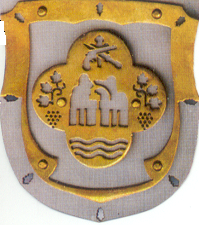 